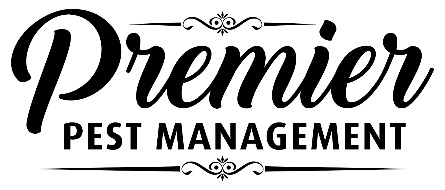 CUSTOMER PREPARATION CHECKLIST FOR THE CONTROL OF COCKROACHESCUSTOMER NAME: ________________________________________ PREPARATION COMPLETED BY: _____________________________DATE: ___________________Premier will be treating your premises on______________am/pmIn order for Premier to provide the most effective service possible, we ask that before our arrival you review and complete all the necessary steps listed below. One of our company representatives will verify completion upon arrival. Please complete and return this form to Premier’s Representative when they arrive on site. Failing to complete the following requests, may delay the treatment and potentially void any guarantee if applicable. Premier’s Representative providing the service may provide additional preparation instructions or recommendations. CHECKLIST:  All residents and household pets should plan to be out of the house for a minimum of four hours. Any fish tanks unable to be removed must be covered and sealed in such a way that no chemical can contaminate the water supply. Persons with underlying health conditions should consult their family physician where they have concerns regarding re-entry time. Remove all electrical wall plates (phone jack plates and light, plug switch covers). Please remove drawers and all items from your cabinets including under sink areas in both kitchen and bathroom. There is to be nothing left on the counters or floors. Place all items into a separate room and cover with a thick blanket or drop cloth. If this standard is not met, then your pest control Technician will not be able to spray in the mentioned areas. Roaches usually live in cracks, crevices, near moist areas, particularly in the kitchen and bathroom. Therefore, it is essential that the Pest Control Technician treat all these areas. Move everything away from the baseboard to allow your pest control operator 
to gain access to those areas to spray. 
Please remove all excess spilled food (crumbs etc.) from the cabinets, using a sponge or wiping cloth. After your treatment you can expect the insecticide to create a different behavior in the insects resulting in more exposed activity for 5 to 7 days. 
ON RETURNING TO YOUR PREMISES, THE FOLLOWING SHOULD BE UNDERTAKEN IMMEDIATELY: 1)  Wash off kitchen counter tops, breadboard, refrigerator, and stove tops with soap and water. DO NOT WASH CUPBOARD SHELVES AND DRAWERS. Place paper on shelves and in drawers for at least three (3) weeks from the date of treatment.2)  All cockroach bait stays where it is applied for up to 35 days. 3) You may notice more roaches after a treatment. Roaches will become disoriented, wander, and die soon after a treatment.4) Very important not to wipe or wash inside your cabinets after we have treated; this will remove the 
chemicals. Protecting Your Home Your Family Your Business